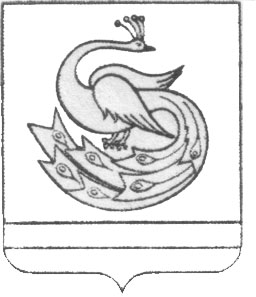 АДМИНИСТРАЦИЯ ПЛАСТОВСКОГО МУНИЦИПАЛЬНОГО РАЙОНАПОСТАНОВЛЕНИЕ«_02_»_03____2023 г.                                                                                             № _142Об утверждении мероприятий по благоустройству общественной территории для реализации проекта в рамках Всероссийского конкурса лучших проектов создания комфортной городской среды в малых городах и исторических поселениях            В целях повышения уровня благоустройства объектов городской среды на территории Пластовского муниципального района, вовлечения населения в процессы благоустройства и выявления актуальных проблем, связанных с благоустройством территории, а так же анализа предложений благоустройства общественных пространств, руководствуясь Федеральным законом от 06.10. 2003 г.  № 131 – ФЗ «Об общих принципах организации местного самоуправления  в Российской Федерации», постановлением Правительства Российской Федерации           от 07.03.2018 г. № 237 «Об утверждении Правил предоставления средств государственной поддержки из федерального бюджета бюджетам субъектов Российской Федерации для поощрения муниципальных образований – победителей Всероссийского конкурса лучших проектов создания комфортной городской среды», муниципальной программой «Формирование современной городской среды на территории Пластовского муниципального района на 2018-2024 годы» утвержденной постановление администрации Пластовского муниципального района от  30.08.2018 г. № 720, руководствуясь Постановлением администрации Пластовского муниципального района от 30.12.2022  № 1347 «О начале приема предложений от населения о предлагаемых мероприятиях по благоустройству общественной территории для реализации проекта в рамках Всероссийского конкурса лучших проектов создания комфортной городской среды в малых городах и исторических поселениях», Уставом Пластовского муниципального района, Уставом Пластовского городского поселения, администрация Пластовского муниципального районаПОСТАНОВЛЯЕТ:        1. Утвердить мероприятия по благоустройству общественной территории для реализации проекта в рамках Всероссийского конкурса лучших проектов создания комфортной городской среды в малых городах и исторических поселениях (прилагается).2. Настоящее постановление разместить на официальном сайте   администрации Пластовского муниципального района в сети Интернет.3. Организацию   выполнения   настоящего постановления возложить на первого заместителя главы Пластовского муниципального района  Даниеляна А.Г.Глава Пластовского муниципального района                                                               А.Н.Пестряков Утвержденопостановление администрации Пластовского муниципального района от «_02_» __03_ 2023 г. № _142__Мероприятия по благоустройству общественной территории для реализации проекта в рамках Всероссийского конкурса лучших проектов создания комфортной городской среды в малых городах и исторических поселениях. Наименование объектов:В %Качели для всех возрастов44,5Общественный туалет42,4Пруд39,8Беседки / уличные открытые павильоны38,9Детские игровые зоны38Навесы от солнца и дождя33,8Кафе/кофейня32,9Парковочные места для автомобилей (в дополнение к существующим)29,1Летний уличный кинотеатр28,5Зоны для спортивных активностей26,4Киоски с едой/напитками26,1Места для пикника / отдыха на траве24,6Гамаки / шезлонги24,3Арт-объекты / скульптуры23,4Смотровая площадка21,7Столы (для общения / творчества / настольных игр)16,6Выставочное пространство15,7Танцплощадка14,2Места для барбекю12,8Закрытое пространство для мероприятий (лекций / собраний и т.д.)10,7Амфитеатр10,1Стены / поверхности для уличного стрит-арта10,1Площадка для выгула собак7,4Другое1,8